МУНИЦИПАЛЬНОЕ БЮДЖЕТНОЕ ОБЩЕОБРАЗОВАТЕЛЬНОЕ УЧРЕЖДЕНИЕ СРЕДНЯЯ ОБЩЕОБРАЗОВАТЕЛЬНАЯ ШКОЛА С. ИЛИМПРОГРАММА ЛЕТНЕГО СПОРТИВНО-ОЗДОРОВИТЕЛЬНОГО И ОБРАЗОВАТЕЛЬНОГО ЛАГЕРЯ  С ДНЕВНЫМ ПРЕБЫВАНИЕМ«Олимпийская деревня»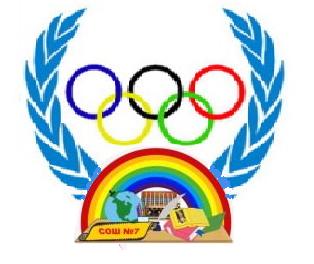 Разработала: Бянкина  Ольга ВитальевнаПедагог - организатор2022 г.ПОЯСНИТЕЛЬНАЯ ЗАПИСКАВ настоящее время общество осознало необходимость осуществления культурных целей образования, ориентированных на личность и ее саморазвитие в конкретных педагогических системах, в том числе в летних оздоровительных лагерях. Летние каникулы составляют значительную часть годового объема свободного времени школьников, но далеко не все родители могут предоставить своему ребенку полноценный, правильно организованный отдых. Во время летних каникул происходит разрядка накопившейся за год напряженности, восстановление израсходованных сил, здоровья, развитие творческого потенциала. Эти функции выполняет летний лагерь с дневным пребыванием детей.  Данная программа по своей направленности является профильной спортивно-оздоровительной, т. е. включает в себя спортивную деятельность, направленную на оздоровление, отдых и воспитание детей в условиях оздоровительного лагеря. По продолжительности программа является краткосрочной, т. е. реализуется в течение лагерной смены– 21 день. Программа реализуется в период летних каникул в июне.Общее число участников за смену –  30 человек.Основной состав лагеря – это учащиеся образовательного учреждения в возрасте 7–11 лет. При комплектовании особое внимание уделяется детям из малообеспеченных, неполных семей, детям-инвалидам, детям-сиротам, а также детям, находящимся в трудной жизненной ситуации. Деятельность воспитанников во время лагерной смены осуществляется в  двух отрядах.Программа разработана с учетом следующих законодательных нормативно-правовых документов:– Конвенцией ООН о правах ребенка;– Конституцией РФ;– Законом РФ «Об образовании в РФ»;	– Федеральным законом «Об основных гарантиях прав ребенка в Российской Федерации» от 24.07.98 г. № 124-Ф3;– Трудовым  кодексом  Российской  Федерации  от  30.12.2001 г. № 197-Ф3;– Федеральным законом «О внесении изменений и дополнений в закон РФ «О защите прав потребителей и кодекс РСФСР «Об административных нарушениях» от 09.01.96 г. № 2-ФЗ;– Об учреждении порядка проведения смен профильных лагерей, с дневным пребыванием, лагерей труда и отдыха. Приказ Минобразования РФ от 13.07.2001 г. № 2688.Актуальность программы: Здоровье – основополагающая составляющая всей жизни и деятельности человека. Имея с рождения крепкий организм, совершенствуя свой физический, творческий и нравственный потенциал, можно добиться больших успехов. Современный человек не может считаться культурным без овладения основами физической культуры, т. к. она является неотъемлемой частью общей культуры. Даже великие философы – Сократ, Платон, Аристотель и другие в своих трудах отмечали уникальные возможности спортивных занятий в воспитании всесторонне развитой личности.Основная деятельность лагеря дневного пребывания направлена на развитие личности ребенка и включение его в разнообразие человеческих отношений и межличностное общение со сверстниками. Детский лагерь, учитывая его специфическую деятельность, может дать детям определенную целостную систему нравственных ценностей и культурных традиций через погружение ребенка в атмосферу игры и познавательной деятельности дружеского микросоциума. Погружая ребенка в атмосферу лагеря, мы даем ему возможность открыть в себе положительные качества личности, ощутить значимость собственного «я»; осознать себя личностью, вызывающей положительную оценку в глазах других людей; повысить самооценку; выйти на новый уровень общения, где нет места агрессии и грубости. Разные формы взаимодействия направлены на ликвидацию барьеров в межличностных отношениях. Любой ребенок, как через организованную, так и через свободную деятельность получает возможность активного включения в социальную структуру группы. 	   Физическое воспитание тесно связано с нравственным, трудовым, умственным, эстетическим воспитанием, учит дисциплинировать себя, вырабатывает твердый характер, учит четко выполнять нормы и правила спортивной этики, уважать соперника, судей, развивает умение бороться до победы, не проявлять зависти к победителям, не теряться при поражениях, искренне радоваться победам товарищей по борьбе. Спортивные занятия различного вида помогают закалять волю, учат добиваться успехов, совершенствовать свои умения и навыки в отдельных видах спорта.       Понятие «здоровый образ жизни» необходимо закладывать еще в детстве. Родители многих детей ищут спасение в медикаментах, недооценивая силу воздействия на организм и эффективность таких факторов, как  двигательная  активность,  закаливание,  основы  массажа и др. Находясь в лагере дневного пребывания, дети ежедневно включаются в оздоровительный процесс, для которого характерны: упорядоченный ритм жизни, режим питания, закаливание, поддержка мышечного и эмоционального тонуса. Результатом осуществления оздоровительного направления является формирование потребности в здоровом образе жизни. Досуговая деятельность направлена на вовлечение детей в мероприятия с последующим выявлением их наклонностей и способностей.        Быть здоровым выгодно биологически, т. к. организм более эффективно и долговременно сохраняет свою природу. Также здоровье выгодно экономически – здоровые люди дольше сохраняют трудоспособность, они определяют экономическое развитие страны, ее обороноспособность, а также здоровье нации в целом. Здоровье выгодно эстетически – здоровый ребенок, подросток, да и взрослый человек отличается своей привлекательностью, заряжая окружающих своей положительной энергией.        Задача педагогического коллектива школы  в воспитательном плане состоит в том, чтобы поднять значение здорового образа жизни, организовать свободное время во время летних каникул,  развивать и укреплять	связь школы и семьи.Цели и задачиЦели:- Воспитание  сознательного отношения воспитанника к укреплению своего здоровья, к личному уровню физической подготовки и максимальному раскрытию своих способностей в период летней оздоровительной работы.-создание оптимальных условий, обеспечивающих полноценный отдых детей, их оздоровление, нравственное и патриотическое воспитание, творческое развитие. Задачи:1 Укрепление здоровья детей и формирование навыков здорового образа жизни, улучшения самочувствия и настроения.2.Воспитание дисциплинированности, силы воли, трудолюбия и сплоченности в коллективе.3. Индивидуальная работа с детьми из «трудных» семей.4. Повышение спортивного мастерства.Содержание работы спортивно – оздоровительного лагеря        Важнейшим направлением в работе лагеря станет активное приобщение детей к физкультуре, спорту, и здоровому образу жизни. Применение  современных здоровьесберегающих технологий в своей педагогической деятельности  отражает две линии оздоровительно-развивающей работы: 	приобщение детей к физической культуре и спорту; использование развивающих форм оздоровительной работы. "В воспитании нет каникул” – эта педагогическая формула становиться правилом при организации детского летнего отдыха, а заодно и правилом творческого подхода к каникулам – радостному времени духовного и физического развития роста каждого ребенка.        Технология  дифференцированного обучения - индивидуального подхода к обучающимся с учётом состояния здоровья, пола, физического развития, двигательной подготовленности, особенностей развития психических свойств, стала важнейшим требованием в обучении. Дифференцированный и индивидуальный подходы важны для обучающихся, как с низкими, так и с высокими результатами в области физической культуры При разработке мероприятий учитывается уровень физического развития и физической подготовленности учащихся используя дифференцированный подход. Спортивно–оздоровительное направление:Цель: сохранение и укрепление здоровья детей.Средства: Утренняя гимнастика (зарядка); спортивные игры на стадионе, спортивной площадке  (футбол, волейбол, теннис, пионербол, ); подвижные игры на свежем воздухе; эстафеты, солнечные ванны (ежедневно);воздушные ванны (ежедневно), спортивные праздники: Спортивные соревнования, веселые эстафеты, дни здоровья, различные беседы о здоровом образе жизни, беседы с врачом, спортивные праздники развивают у детей  ловкость и смекалку, помогают им развивать  различные  двигательные способности и реализуют потребность детей в двигательной активности, приобщают воспитанников к здоровому образу жизни. Для максимального достижения результата при проведении  спортивных мероприятиях присутствует дух соревнования и реализуется принцип поощрения. После  конкурсов, которые развивают не только физическое состояние детей, но и укрепляют их дух, дети получают призы.В лагере уделяется большое место пропаганде правильного питания и формированию навыков здорового образа жизни. С этой целью   продолжает реализовываться   программа «Школа безопасности», тесно сотрудничаем с врачом. Проводятся беседы «Оказание первой доврачебной помощи», «Профилактика плоскостопия и нарушений осанки».Гражданско- патриотическое направление:Это направление включает в себя все мероприятия, носящие патриотический, исторический и культурный характер. Мероприятия этого направления воспитывают в детях патриотизм, любовь к родному краю, чувство гордости за свою страну, за ее историю и культуру.Средства:  Комплекс  мероприятий,  направленных на положительное отношение к общечеловеческим ценностям, нормам коллективной жизни, развитие гражданской и социальной ответственности за самого себя, общество и Отечество, уважение к государственным символам и традициям; участие в митинге  памяти «Никто не забыт, ничто не забыто», Дне России (конкурсной программе  «Я люблю тебя, Россия»)Эколого- туристическое направление:Обогащение знаниями и опытом общения с природой; овладение разнообразными формами и методами поиска знаний, практическими умениями, организаторскими способностями, расширение кругозора; приобретение необходимой  физической и моральной закалки на экскурсиях; воспитание экологической культуры.Средства: прогулки и экскурсии на природу; экологические акции; а так же школа безопасности «Уроки юного туриста» и туристические походыДосуговое направление:Цель: организация содержательной досуговой деятельности детей, развитие эстетического вкуса и коммуникативной культуры.Овладение навыками культуры общения; развитие лидерских качеств, творческих способностей, артистизма; приобретение  навыков взаимопонимания, взаимоподдержки в условиях детского коллектива, приобретение знаний об организаторской деятельности; максимальное раскрытие детского творческого потенциала, массовое участие детей в  развлекательных программах.Средства: торжественное открытие смены, операция «Развед – шоу, викторина «Следствие ведут знатоки», игра  «Поиски клада», «Мисс Грация», «Рыцарский турнир», «Музыкальный марафон», игра «Форт Боярд», «Следствие ведут…», день именинника.Профилактическое направление:Виды профилактических работПрофилактическая работа по противопожарной безопасности  Беседы в отрядах по противопожарной безопасности.Создание отрядных  уголков безопасности.Викторина «Юные пожарные»Профилактическая работа по правилам дорожного движенияПрофилактические беседы в отрядах по ПДД перед каждым выходом за территорию лагеря.«Весёлый светофор». Познавательная игра по правилам дорожного движения.Беседа «Профилактика дорожной безопасности»Создание отрядных  уголков безопасности.Игра – знакомство с правилами поведения в лесу «Судьба походная знакома мне».Занятие «Осторожно, опасность!»Методы воспитания:- убеждение;- поощрение;- личный пример;- вовлечение каждого в деятельность;- самоуправление.Ожидаемые результаты:Главным результатом деятельности спортивно-оздоровительного лагеря является гармоничное физическое и духовно- нравственное  развитие ребенка.Результатами успешной деятельности лагеря должны быть показатели развития детей:Общее оздоровление воспитанников, укрепление их здоровья. Укрепление физических и психических сил ребенкаПриобретение новых знаний и умений.Максимальное участие учащихся во всех культурно  и спортивно-массовых мероприятиях. Получение индивидуальной и коллективной творческой и трудовой деятельности, социальной активности.Развитие лидерских и организаторских качеств, приобретение новых знаний, развитие творческих способностей, детской самостоятельности и самодеятельности Укрепление дружбы и сплоченности в коллективе. Повышение общей культуры учащихся, привитие им социально-нравственных норм.Режим днялагеря дневного пребывания 2022 года4. Этапы реализации программы:   1.Подготовительный (май):-подбор кадров;-проведение стажерской площадки для работников лагеря;-подготовка методических материалов;-подготовка материально-технической базы.   2. Организационный:-формирование отрядов;-знакомство с режимом работы лагеря и правилами;-оформление уголков отрядов.   3. Основной (21 день):-образовательная деятельность;-оздоровительная деятельность;-культурно-досуговая деятельность;-методическая работа с воспитателями.   4. Заключительный:-закрытие смены (последний день смены);-сбор отчетного материала;-анализ реализации программы и выработка рекомендаций;-выпуск видеодневника (презентации).Образовательная деятельность в рамках смены ЛДП предусматривает воспитательные мероприятия, связанные с историей добровольческой деятельности в России, изучением духовно нравственных традиций и истории родного края.Образовательная деятельность также предусматривает знакомство с миром движения, звуков, красок, ощущений. На основе развития навыков моделирования, изготовления поделок из различных материалов, в процессе продуктивной творческой деятельности дети знакомятся с единой картиной мира. Оздоровительная деятельность способствует формированию культуры физического здоровья, интереса к спорту, мотивирует детей на заботу о своем здоровье и активный отдых. Для успешной реализации данного блока необходимо оборудование детской площадки, приглашение учителя по физической культуре. Физические нагрузки, свежий воздух, знакомство с красивыми уголками природы, проведение оздоровительных и различных спортивно-развлекательных мероприятий способствует созданию положительного физиологического и психологического фона.4. Схема управления программой      Участниками данной программы являются дети в возрасте от 7 до 11 лет различных социальных групп.       Для организации работы по реализации программы :-проводятся ежедневные планерки воспитателей;-составляются планы работы отрядных воспитателей, где отражаются и анализируются события и проблемы дня;-сотрудники  обеспечиваются методической литературой, инструментарием по проведению тренинговых мероприятий, тематических мероприятий и т. д.;-проводятся инструктажи с педагогами по охране жизни здоровья; мероприятий по профилактике детского травматизма.     В основе воспитательной системы – активный подход к реализации детского самоуправления в форме совета командиров (обеспечивает порядок и жизнедеятельность лагеря) и инициативных групп  (временные объединения для подготовки и проведения отдельных дел, тематических дней). Основным по значимости в лагере является совет командиров.      Обязанности командира отряда:-посещать сбор совета командиров и доводить до отряда всю информацию, полученную на совете;-планировать совместно с воспитателями работу своего отряда;-следить за выполнением режимных моментов;-отвечать за одно из направлений работы.Система поощрения – в каждой смене существует накопительная система поощрительных «медалей», которые дети получают за достижения в ходе проведенных мероприятий каждый день.  В конце смены подводим итоги, выявляем самый активный отряд и самых активных ребят по разным направлениям, вручаются медали по спортивным номинациям и в конце всей смены в награду вручается «КУБОК ДРУЖБЫ», наполненный конфетами, который означает, что победила ДРУЖБА.Символика лагеря - эмблема смены «Олимпийская деревня» украшает все лагерные дела;-каждый отряд имеет «спортивное название», например, «Чемпионы», « Спортивные ребята» и т.д. Все это находит отражение в оформлении отрядных уголков; - каждый отряд имеет свое название, речёвку, элементы цветового оформления – шарики, флажки и т.д.;Музыкальным оформлением смены служат песни о спорте, детские песни. Календарный план проведения летней профильной сменыЭлементы режима дняПребывание детейСбор детей, зарядка8:30 – 9:00 Утренняя линейка9:00 – 9:15Завтрак9:15 – 10:00Работа по плану отрядов, общественно полезный труд, работа кружков и секций10:00 – 12:00Оздоровительные процедуры 12:00 – 13:00Обед 13:00 – 14:00Свободное время 14:00 – 14:30Уход домой14:30ДниМероприятиеДень первый.01.06.22«Открытие Лагеря»1.Линейка готовности и физкультминутка.2.Самоуправление. Выбор актива, оформление отрядных уголков: название отряда, речёвка, девиз, эмблема. Защита отрядных уголков3.Открытие лагеря4. Инструктаж по правилам электробезопасности, пожарной безопасности.День второй02.06.22«День спорта. Малые олимпийские игры»1.Линейка готовности и физкультминутка.2.Выставка рисунков «Олимпийские виды спорта».3.Беседа «Правила безопасности на стадионе»4.Игры по интересам.5.Малые Олимпийские игрыДень третий03.06.22«День традиции»1.Линейка готовности и физкультминутка.2«День традиции»3.Дискотека.4.Игры на свежем воздухеДень четвёртый04.06.22«День театра»1.Линейкаготовности и физкультминутка.2.Познавательно-развлекательная программа «Праздники Древней Греции»3. «День театра»4. Игры по интересамДень пятый05.06.22«День археолога»1. Линейка готовности и физкультминутка.2.Спортивный калейдоскоп, викторина«В мире спорта»3.Мероприятие , посвященное «Дню археолога»4.Просмотр мультфильмов.5.Игры на свежем воздухе.День шестой06.06.22«День друзей»1.Линейка готовности и физкультминутка.2.Беседа «Правила поведения при пожаре»3.Просмотр видеороликов «Причины пожара»4. Мероприятие «День друзей»5.Игры по интересамДень Седьмой07.06.22«День Земли»1.Линейка готовности и физкультминутка.2.Конкурс «Дорожный марафон»3.Конкурс рисунков «День Земли»4.Викторина о ПДД «Красный. Желтый. Зеленый»День восьмой08.06.22«День добрых дел»1.Линейка готовности и физкультминутка.2. «День добрых дел»3.Конкурс «Медицинская помощь»4.Игры на свежем воздухеДень девятый09.06.22«День эрудита»1.Линейка готовности и физкультминутка.2. «День эрудита»3.Игры по интересамДень десятый10.06.22«День Одарённости»1.Линейка готовности и физкультминутка.2.Развлекательная программа «День Одарённости»3. (игры на свежем воздухе)День одиннадцатый11.06.22«День России»1.Линейка готовности и физкультминутка.2. «Спортивная викторина»3.Игра – соревнование «День России»4.Игры по интересамДень двенадцатый12.06.22«День радио»1.Линейка готовности и физкультминутка.2. Игры народов Севера3.Минутка здоровья «Солнце, воздух и вода – наши лучшие друзья!»4. «день радио»День тринадцатый13.06.22«В гостях у нечисти»1.Линейка готовности и физкультминутка.2. «В гостях у нечисти»3.Дискотека.4.Игры по интересамДень четырнадцатый14.06.22«Дружба народов»1.Линейка готовности и физкультминутка.2. «Дружба народов»3. Игровая программа «В поисках клада4.Игры на свежем воздухеДень пятнадцатый15.06.22«День здоровья»1.Линейка готовности и физкультминутка.2. «День здоровья»3.Спортивные состязания «Веселые старты»День шестнадцатый16.06.22«День фильма»1.Линейка готовности и физкультминутка.2. День смеха или «День фильма»3. игры по интересамДень семнадцатый17.06.22«День цветов»1.Линейка готовности и физкультминутка.2.«День цветов»3.Игры по интересамДень восемнадцатый18.06.22«День искусства»1. Линейка готовности и физкультминутка2.»День искусства»3. Лагерные соревнования по прыжкам на скакалкахИгры по интересамДень девятнадцатый19.06.22«День ПДД»1. Линейка готовности и физкультминутка2. «День ПДД».3.Минутка здоровья «Как ухаживать за глазами»День двадцатый20.06.221. Линейка готовности и физкультминутка2.Музыкальная программа «Танцуй и Пой»4. Соревнования между отрядамиДень двадцать первый«Закрытие лагеря»21.06.221. Линейка готовности и физкультминутка2. Праздник закрытия лагерной смены